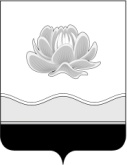 Российская Федерация Кемеровская областьМысковский городской округСовет народных депутатов Мысковского городского округа (пятый созыв)РЕШЕНИЕот 22 декабря 2015г. № 81 -н г.МыскиВ соответствии с пунктом 4 частью 1 статьи 17 Федерального закона от 06.10.2003     № 131-ФЗ «Об общих принципах организации местного самоуправления в Российской Федерации», руководствуясь пунктом 6 частью 1 статьи 32 Устава Мысковского городского округа, Совет народных депутатов Мысковского городского округар е ш и л:	1. Установить тарифы на услуги, оказываемые Муниципальным унитарным предприятием Мысковского городского округа «Мысковский Гортоп», согласно приложению к настоящему решению.3. Настоящее решение направить главе Мысковского городского округа для подписания и опубликования (обнародования) в установленном порядке.4. Настоящее решение вступает в силу в день, следующий за днем его официального опубликования.5. Контроль за исполнением настоящего решения возложить на комитет Совета народных депутатов Мысковского городского округа по развитию экономики, бюджету, налогам и финансам (А.М.Кульчицкий).Председатель Совета народных депутатовМысковского городского округа                                                                        Е.В.ТимофеевГлава Мысковского городского округа                                                                Д.Л.Иванов«____»____________2015г.             (дата подписания)Приложение к решению Совета народных депутатов                                                                               Мысковского городского округаот 22.12.2015г. № 81-нТАРИФЫ НА УСЛУГИ, ОКАЗЫВАЕМЫЕ МУНИЦИПАЛЬНЫМ УНИТАРНЫМ ПРЕДПРИЯТИЕМ МЫСКОВСКОГО ГОРОДСКОГО ОКРУГА «МЫСКОВСКИЙ ГОРТОП»Об установлении тарифов на услуги, оказываемые Муниципальным унитарным предприятием Мысковского городского округа «Мысковский Гортоп»№ п.п.Наименование услугиЕд.изм.Тариф (цена), руб., без учета НДС1.Услуги по сбору, вывозу и организации вывоза твердых бытовых отходовУслуги по сбору, вывозу и организации вывоза твердых бытовых отходовУслуги по сбору, вывозу и организации вывоза твердых бытовых отходов1.1.Сбор и вывоз ТБО из индивидуальных контейнеровруб./0,7м³2161.2.Сбор и вывоз ТБОруб./ м³3241.3.Услуги при организации вывоза ТБОруб./ м³1072.Услуги автотранспортаУслуги автотранспортаУслуги автотранспорта2.1.МАЗ без прицепаруб./маш.час15902.2.МАЗ с прицепомруб./маш.час2650